                ЮИД на неделе безопасности 2019-20 учебный годЮИД входит в зал, выполняет перестроение.ЮИД 1. Раз, два!Все. Три, четыре!ЮИД 1. Три, четыре!Все. Раз, два!ЮИД 1. Кто шагает дружно в ряд?Все. Это мы- ЮИД отряд!Перестроение. ЮИД 2. Все мы на улице, как на ладошке:
               Умный спешит к пешеходной дорожке,ЮИД 3. Глупый во всю через улицу мчится 
               Веря, что с ним ничего не случится.ЮИД 4. Храбрость на улице это не честь,
               Разум важней. Это надо учесть!ЮИД 5. Если ты добрый, серьезный и умный-
Вместе. Значит, подружишься с улицей шумной.
ЮИД 6. Значит, какой бы не шёл тебе год-Вместе. Мы верим в тебя, пешеход!Уходят на задний план, встают в шеренгу.Выходят герои, танцуют.Ведущий поёт.Сказка вдруг наяву постучалась в двери,В путь отправились мы, в ГИБДД поверя,Свой дорожный маршрут вмиг определилиПрямо в Древней Руси в одночасье были.Припев.       Путь лежит на остров «Буян»,                      Там, где правит славный  Салтан,                      В сказку вместе мы поспешим                      И на сцене всех удивим.                      Пусть пронзает годы, века                      О ЮИДе славном молва,                      Всем расскажем наверняка                       О дорожных знаках!Царь садится на трон.Ведущий. Царь Салтан сидит в палате                  На престоле и в венце                  И с вопросом на лице: Царь.  Ой, вы гости, господа,             к ЮИДу             Долго ль ездили? Куда?             Ладно за морем иль худо?             И какое в свете чудо? (возле царя сидят ткачиха, повариха)ЮИД. На вопрос мы так ответим:            Чудо есть одно на свете            Книга, вовсе не простая…            Лишь страницы полистаем,            Всё о правилах узнаем. Царь.   О каких же правилах             Речь ведёте вы?ЮИД.  О правилах движения,            Так слушай и смотри!ЮИД. Много есть различных знаков – 
            Эти знаки нужно знать, 
            Чтобы правил на дороге 
            Никогда не нарушать. ЮИД. Предупреждающие знаки            Информацию дают            Приближается опасность           Осторожней будь ты тут. ЮИД. Запрещающие знаки             Наиболее трудны             Отменяют или водят             Ограничения в пути ЮИД. Знаки есть приоритета             Регулируют они             Очередность для проезда,             Перекрестка на пути.ЮИД.  Для дорожного движения             Знак предписывающий есть             Поворот, проезд по кругу             Будь внимательнее здесь! ЮИД. Информацию в дороге             Всем покажет сервис-знак             Где заправка? Где больница?             Он проехать скажет как.ЮИД.  Как артерии, дороги             Покрывают шар земной.             И у них свои законы,             Помни главный, основной:ЮИД. Если хочешь жить ты долго            Без проблем и без обид,            Изучай скорей, дружочек, тыВместе. Дорожный  алфавит!Выходят Ткачиха и Повариха. Царь.    Ох, диковинные знаки!               Да и книга хороша               И ходить и ездить надо               В государстве не спеша.Ткачиха. Что ж  тут дивного?                   Ну вот – пешеходный переход,                   Может, этот переход                   В тупичок вас заведёт.                   И с дороги вас собьёт,                   И несчастье принесёт!   Повариха.  Толк ходить по переходу!                    Нет! Не нужен он народу! Ткачиха.   Ох, диковинные знаки!                   Это ль диво, посмотри!                   А в народе-то молва,                   Поправдивей, знать, она. Повариха.  За морем царевна есть,                   Что не можно глаз отвесть,                    Ночью землю освещает,                    Днём свет божий затмевает. ЮИД. Может, свет и затмевает            Красота царевны той,            Но в пути не зря сияет            Нам двуглазый светофор. ЮИД. Мы не против красоты,             Но есть правило в пути:            Чтоб прямой была дорога –            Светофор тебе подмога. Повариха. Ах, в душе моей тревога                    Помогите ради бога                    Эти правила в стране                    Не по нраву очень мне. Ткачиха.  Светофор! Ну как сияет!                   ПДД зубрит народ!                   Вдруг,  Салтан  к придворной знати                  Весь ЮИД к себе возьмёт. Повариха. Не бывать здесь самозванцам!                   Царь Салтан, издай указ,                   Чтоб ЮИД весь восвояси                   Убирался в тот же час! Царь. Цыц, указ сработан-точка:            Я подумал и решил,            Чтобы в царстве тридевятом            Каждый с ПДД дружил!Читает указ:  С сего  дня повелеваю: «По дорогам ходить и ездить только по правилам и законам. Пешему – идти не спеша, дорогу переходить в местах определённых, а указатели тех мест – столбы специальные, высоты отменной, с двухцветными  глазом, именуемые «Светофорами».Ткачиха. А что с ездоками делать? Повариха. Да,  всяк русский быструю езду любит.Царь. С ездоками – дело особое. Их всех знакам дорожным обучить надобно, да чтоб со скоростью не шалили, да крепких напитков не употребляли. И ещё повелеваю собрать дружину, имя  дать ей грозное «Государственная инспекция безопасности дорожного движения». И чтобы каждый, будь то пешеход или ездок лихой, наставления той дружины выполнял!                           И ткачиха с поварихой,                          ПДД должны узнать                           И их точно соблюдать!Ведущий. Мы вам сказку рассказали. В ней особой нет морали…                   Ведь любой субъект движенья вызывает уваженье. ЮИД. Не считай, что ты всех круче, ПДД учи получше!              И шофёр и пешеход Движутся лишь в свой черёд. Ведущий. Коль друг с другом все согласны. ВСЕ. То дороги -безопасны!Утром, садясь в свою машину, припаркованную на клумбе под чьим-нибудь окном, начинай разогревать двигатель интенсивной "прогазовкой". Позаботься о том, что бы клубы дыма из твоей выхлопной трубы попадали точно в окно, открытое на первом этаже. И не забудь включить на полную громкость веселую музыку, это поднимет настроение окружающим. Идеально, если это будет воскресенье.Выехав на дорогу расслабься, ты наконец-то в том месте, где ты главный и можешь ехать по своим правилам, так как все остальные люди и так уже счастливы просто находиться на одной дороге с тобой.Выкинь весь мусор, скопившейся в машине прямо в окно - соблюдай чистоту в автомобиле.омни, что чем больше и дороже у тебя автомобиль, тем меньше правила дорожного движения имеют к тебе какое-то отношение и тем больше все остальные водители испытывают к тебе неподдельное уважение и восхищение.И еще одна немаловажная деталь - всегда борись за чистоту в своем городе, не допускай скопления луж на дорогах. Увидев лужу, проезжай ее на максимальной скорости, что бы разбрызгать побыстрее грязную воду в стороны и очистить дорогу. Не обращай внимание на пешеходов, стоящих около лужи. Они бы поступили так же, ведь чистота важнее.Будь изобретательным, разнообразь дорожное движение. Если впереди тебя пешеход пытается перейти дорогу по пешеходному переходу, поиграй с ним в игру кто быстрее.Максимально ускорившись, постарайся проскочить пешеходный переход первым.Поверь, пешеход, пред которым ты проскочил всего в нескольких сантиметрах, радостно и благодарно рассмеется тебе вслед.кономь свое и чужое время. Если тебе приходиться останавливаться на красном сигнале светофора, то останавливайся прямо на пешеходном переходе. Все пешеходы аккуратно и с пониманием будут обходить твою машину, так как понимают, что ты это делаешь для их же блага, ведь ты так стоишь, для того, что бы быстрее освободить пешеходный переход.Когда на светофоре еще горит красный свет, начинай постоянно "газовать" и по сантиметру продвигаться вперед, ведь все знают насколько важно вырваться вперед на 15-20 сантиметров. Стартуй на желтый, так ты еще прибавишь себе шансов обогнать всех на светофоре. Помни, когда загорается желтый свет это твой шанс доказать всем, что ты мужик! И запомни, для настоящих мужчин у светофора есть только один цвет - желтый. Проезжай перекресток всегда только на него, так ты уменьшишь аварийность на дорогах и не создашь пробку на перекрестке.И последнее, подъехав к дому припаркуйся правильно. Помни, твоему двору нужен воздух, поэтому ставь машину так, что бы между твоей машиной и соседней было много места, но припарковаться там было бы нельзя. Так ты обезопасишь свой двор от слишком плотной парковки и двор будет “дышать”.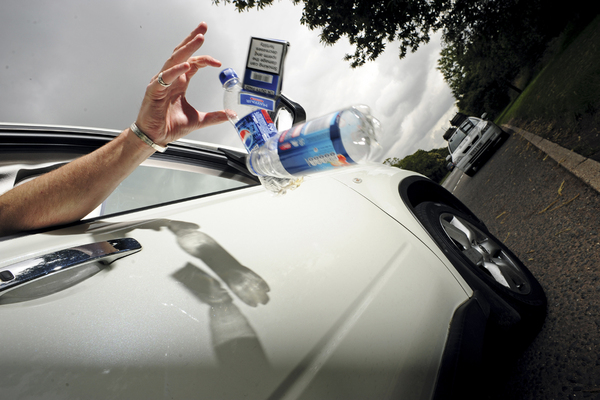 